West Tiffin Voyagers Name Badge Order Form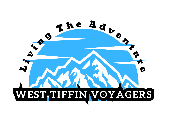 Pilot Name BadgeCo -Pilot Name Badge:Mailing Address:The cost of each badge is $11.00 each.  Cost includes badge, tax, shipping and handling.Personalization Examples (fill-in above): FMCA # (FXXXXXXXXX), Charter Member, or other personalization you might want to add (letters/numbers only). These fields are optionalComplete form and email to C&M Plaque and Trophy, INC at cham@cmplaque.com .Cary Hamilton will design your badge(s) and send you an approval email.  Once you approve the badge(s) he will invoice you, credit card payment accepted and put the badges in production.*Required information.*Name: Chapter Position (Optional): Line 1 Personalization: Line 2 Personalization: *Name: Chapter Position (Optional): Line 1 Personalization (Optional): Line 2 Personalization (Optional): *Name: *Street: *City: *State/Zip: *Email Address: *Telephone Number: 